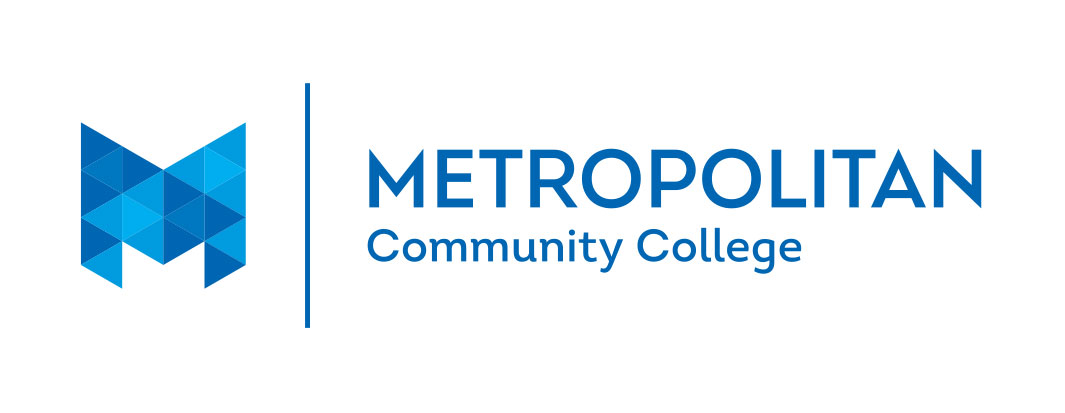 How Does the Financial Aid Office Determine Enrollment Level?There are four enrollment levels:			Full-time		12 or more credits			¾-time			9 – 11.5 credits			½-time			6 – 8.5 credits			Less than ½-time	.5 – 5.5 credits For a class to count towards a student’s financial aid enrollment level, the following criteria must be met:The student is in a financial aid-eligible program of studyThe program of study is under a valid MCC catalog year	The student was enrolled in the class as of the quarterly census dateThe class is required for the student’s program of study (the program of study as of the census date)The instructor reported that the student is participating in the classIf the course is a repeated course:The student has not yet received a grade of R, P, D or better in the course  ORIt is the first time the student has repeated the course since receiving a grade of R, P, D or better in the course.Do You Have to be Full-Time to Receive Financial Aid?Although original award letters are based on full-time attendance, most students do not have to be full-time to receive financial aid.  Pell GrantAnnual Pell Grant awards for 2020-2021 range from $0-$6345, depending on your Expected Family Contribution (EFC) and your enrollment status (the number of credit hours you are enrolled).   For example, if your Pell grant for fall quarter is $1,000 based on full-time attendance (12 or more credits), but you only attend ¾-time (9-11 credits), your Pell grant for that quarter will be reduced to $750,  if you attend ½-time (6-8 credits), your Pell grant for that quarter will be reduced to $500, and if you are less than half-time (1-5 credits), your Pell grant for that quarter will be reduced to $250.  LoansStudents must be enrolled in a minimum of 6 credits at the time their federal student loans are certified and at the time their federal student loans are disbursed.  If they are not enrolled in at least 6 credits at the time of disbursement, the disbursement will be cancelled.   Loan amounts for students whose enrollment level is less than full-time for any quarter will be reviewed each quarter to determine if the loan amounts exceed the adjusted Cost of Attendance and therefore need to be reduced.